Förderverein der Glückaufschule„Verein der Freunde und Förderer in Siegen Weidenau e.V.“Glückaufstraße 3557076 Siegen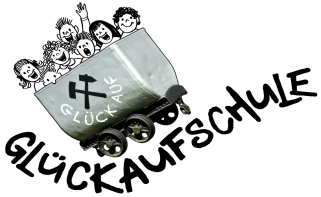 Viele Spenden machen uns stark!Mit einer einmaligen Spende von 20,00 € - 50,00 € können wir für Ihre Kinder viel leisten!Mit Ihrer Spende unterstützen Sie:unsere ArbeitsgemeinschaftenVeranstaltungen wie den Nikolaus- oder den KarnevalstagKonzert- und TheaterbesucheVeranstaltungen wie das Spiel- und Sportfestdie Anschaffung von Turn- und Spielgerätendie Anschaffung von Einrichtungsgegenständen und Arbeitsmaterialien für die Klassendie Materialbeschaffung für die VerkehrserziehungFalls Sie unsere Arbeit mit dieser Spende unterstützen möchten, können Sie den oben genannten Betrag auf das Fördervereinskonto überweisen.Förderer der GlückaufschuleKonto:			809159201          BLZ:			44761534        Volksbank in SüdwestfalenIBAN:			DE63 4476 1534 0809 1592 01Verwendungszweck: 	Spende + Name des Kindes………………………………………………………………………………………………………………………………………………………………… Ich habe die einmalige Spende in Höhe von ………… € an den Förderverein der Glückaufschule überwiesen.Name des Spenders: …………………………………………………………………………………………………………………………. Name des Kindes: ………………………………………………………………………………………………………………………………. Ich bitte um eine Spendenquittung.              Ja …………      Nein ………….